35th Annual Awards Event for 2021
Seawell Grand Ballroom, Denver Center for the Performing ArtsThursday, February 24, 2022
4:00 PM – 8:00 PM MDT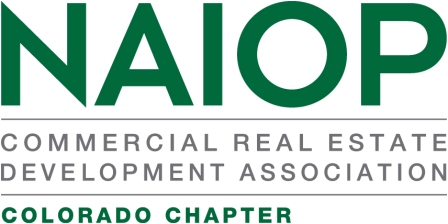 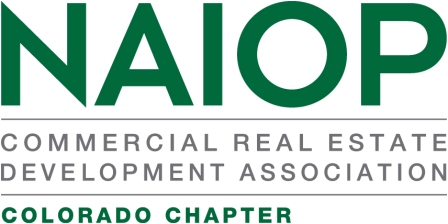 2021 BROKER RISING STAR Award – Sample Application FormThe following is a sample of the online Broker Rising Star Award Application Form.  This form can be used to prepare the nomination materials prior to submitting via the online application form.BROKER RISING STAR AWARD ENTRY FORMPlease complete the Entry Form and submit along with the other requirements listed on the application below. The deadline for all Trailblazer Award Nominations is Friday, January 14, 2022.Nominee Name – Please list First and Last NameNominee(s) Company NameNominee(s) Contact Information (to include direct phone and email address)PRIMARY CONTACT INFORMATION:Please provide the name of the primary contact and Managing Director for the nomination to receive communications, inquiries, etc. as it pertains to the Awards of Achievement.Managing Broker Name: * -Managing Broker Phone Number: * -Managing Broker Email: * -Primary Contact for Nomination: *Primary Contact Phone Number: *Primary Contact Email: *BROKER RISING STAR AWARD SUBMISSION MATERIALS:Please complete the following section and upload the supporting award criteria accordingly.NAIOP Membership: Provide detail regarding NAIOP membership activity for the Nominee(s) including date joined, member number, committee participation, legislative advocacy, etc.:Broker Rising Star Nomination Summary: Please provide a summary (using 650 words or less) which describes the character of the Rising Star and why they should be recognized. Suggested details should include - the nominee's current role, including specific key contributions to their organization; describe the nominee's pace of growth within the real estate industry; if applicable, please share the nominee’s efforts within their business and greater CRE industry to support diversity and inclusion initiatives; or list any professional or community organizations in which nominee is actively involved, including any committee roles or board positions.BROKER RISING STAR HEADSHOT & RESUME:Please complete the following section and upload the supporting documents accordingly.Upload Nominee(s) #1 Headshot *Upload Nominee(s) #1 Resume *BROKER COMPANY LOGOS:Please complete the following section and upload the supporting images accordingly.Upload Company Logo #1 *Upload Company Logo #2 (if applicable)SUBMIT THE NOMINATIONAgain, please submit all the nomination materials listed above via the online Broker Rising Star Award Nomination Form at: https://naiopcolorado.wufoo.com/forms/z15lhyk709qzoqs/. Once the nomination is received, you will receive a confirmation email.If you have questions or need any further information, please contact Kathie or Jayma at the NAIOP office by phone at (303) 782-0155. Thank you.**Deadline for Broker Rising Star Award Nominations is on or before Friday, January 14, 2022.**